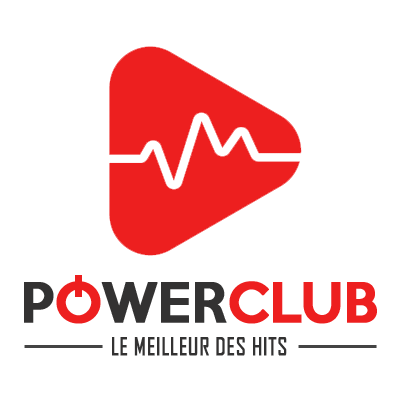 FIL CONDUCTEUR DE SOIRÉE SPÉCIALE LOVELES SUJETS DE LA PREMIERE HEURE :
Les conseils à donner drague, réagir en fonction de différente situation. (30 minutes)[Ressortir avec son ex, comment savoir si son ex est encore attaché, comment avouez ses sentiments, comment gérer les avances d’une personne en couple.]Le Jeux des Zammours avec OZAH et MATHILDE (15 minutes)Qu’est-ce qui vous déranges pour vous mettre en couple ? 
[La religion, la taille, le regard des autres, la voix, la distance, l’âge, le métier, le passé de la personne, si c’est le meilleur ami ou l’ex de votre ami, le style vestimentaire, l’argent]             \\ Passage d’auditeurs à l’antenne // (15 minutes) Pauses musicales entre les deux heures :Lana Del Rey – Love, Coup de Coralinne car c’est une musique jolie et apaisante.LES SUJETS DE LA DEUXIEME HEURE :Les anecdotes insolites.
[Mathilde et ses rats, cassage de meuble dans un hôtel, la tresse aux sourcils en plein rapport amoureux, Confusion avec des jumelles, la voix qui n’a pas mué] (20 minutes)La question Coquine
[Seulement les staff’s seront tirer au sors et devront répondre à une question embarrassante et coquine] 